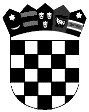 R E P U B L I K A   H R V A T S K APRIMORSKO-GORANSKA  ŽUPANIJA             GRAD RIJEKAUpravni odjel za odgoj i obrazovanje, kulturu, sport i mlade Rijeka, 13. veljače 2024.KONAČNA RANG-LISTA PRISTUPNIKA NATJEČAJU ZA DODJELU STIPENDIJA DAROVITIM UČENICIMA U ŠKOLSKOJ 2023./2024.  GODINIRangPrezime i imeAdresaNaziv srednje školeBodovi ukupno1Margan BarbaraKrimeja 13Prva sušačka hrvatska gimnazija u Rijeci i Srednja glazbena škola Ivana Matetića Ronjgova u Rijeci90,362Rundić NereoRatka Petrovića 34Gimnazija Andrije Mohorovičića Rijeka85,763Barak KorinaGušć 54 BŠkola za primijenjenu umjetnost u Rijeci82,694Milani LanaTonžino 7BGimnazija Andrije Mohorovičića Rijeka79,625Žeželj LarisaSadska 5Prva riječka hrvatska gimnazija74,396Štefanac TomislavUlica Ratka Petrovića 60Gimnazija Andrije Mohorovičića Rijeka 73,857Čizmarević BornaBrdina 18Gimnazija Andrije Mohorovičića Rijeka71,338Padjen IvanBože Starca Jurićeva 59Gimnazija Andrije Mohorovičića Rijeka69,289Crnić NoaKozala 82Prirodoslovna i grafička škola Rijeka68,9810Janežić BornaVukovarska 66Gimnazija Andrije Mohorovičića68,6811Komadina DoraHosti 19Salezijanska klasična gimnazija65,3312Kulušić MarioVrlije 30aPrva sušačka hrvatska gimnazija64,3213Rodin MariRatka Petrovića 11Prva sušačka hrvatska gimnazija64,0514Tomljanović NikaStrossmayerova 20 Prva riječka hrvatska gimnazija61,2415Kaštelan NikolaŠet. I. G. Kovačića 19Gimnazija Andrije Mohorovičića Rijeka61,2316Jurin JuditaIve Vojnovića 5Prva sušačka hrvatska gimnazija u Rijeci60,6717Puvača KlaraBrdina 18Gimnazija Andrije Mohorovičića Rijeka60,4218Vučetić LanaCrnčićeva 6Prva Riječka Hrvatska Gimnazija56,3119Magaš EmaStrossmayerova 17Škola za primijenjenu umjetnost u Rijeci56,2720Tomak LeaNike Katunara 12Prva riječka hrvatska gimnazija56,0621Krvavica DunjaFužinska 36Prva sušačka hrvatska gimnazija55,04